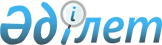 О переименовании улиц села Кокалажар Кокалажарского сельского округа района имени Габита Мусрепова Северо-Казахстанской областиРешение акима Кокалажарского сельского округа района имени Габита Мусрепова Северо-Казахстанской области от 21 ноября 2022 года № 24. Зарегистрировано в Министерстве юстиции Республики Казахстан 22 ноября 2022 года № 30667
      В соответствии с подпунктом 4) статьи 14 Закона Республики Казахстан "Об административно-территориальном устройстве Республики Казахстан", статьей 35 Закона Республики Казахстан "О местном государственном управлении и самоуправлении в Республике Казахстан", с учетом мнения населения села Кокалажар и на основании заключения Северо-Казахстанской областной ономастической комиссии от 16 апреля 2021 года, РЕШИЛ:
      1. Переименовать следующие улицы села Кокалажар Кокалажарского сельского округа района имени Габита Мусрепова Северо-Казахстанской области: 
      улицу Новая на улицу Абай Құнанбаев;
      улицу Целинная на улицу Мұхтар Әуезов;
      улицу Юбилейная на улицу Қабдолла Нұғыманов.
      2. Контроль за исполнением настоящего решения оставляю за собой.
      3. Настоящее решение вводится в действие по истечении десяти календарных дней после дня его первого официального опубликования.
					© 2012. РГП на ПХВ «Институт законодательства и правовой информации Республики Казахстан» Министерства юстиции Республики Казахстан
				
      Аким Кокалажарского сельского округа

Р. Шугаипов
